Sammanträdesplan 2017Övergripande samverkansgrupp, Älvsbyns kommunLokal: BÄCKENReservation för ev ändringar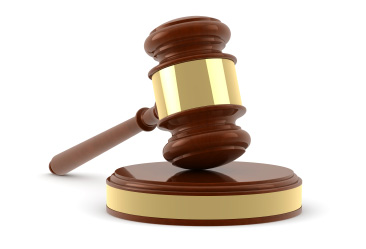 Övergripande samverkansgruppTorsdag    2017-01-19, kl 13-15 Torsdag    2017-03-02, kl 13-15Torsdag    2017-03-30, kl 13-15 Tisdag      2017-05-23, kl 13-15Torsdag    2017-08-17, kl 13-15Torsdag    2017-09-28, kl 13-15Torsdag    2017-11-09, kl 13-15Torsdag    2017-12-14, kl 13-15